附件1因公临时出国团组执行中央八项规定精神报告表组团单位：西南政法大学团组成员名单（姓名和单位职务）在外停留时间（离抵境日期）出访国家/地区是否入境经停国家/地区是否擅自延长在外停留时间、绕道旅行或变更出访日程是否安排打前站或团外团是否安排中资机构、留学生等迎送是否安排超标准住房或乘坐交通工具是否违规安排或接收宴请、旅游等活动是否收受内部或外方礼品，如何处理姓名:黄春芳职务:
共7天，2023年8月6日离境，2023年8月12日抵境德国无无无无无无无填表日期：2023年10月9日填表日期：2023年10月9日填表人及联系电话：黄春芳   15823385688填表人及联系电话：黄春芳   15823385688填表人及联系电话：黄春芳   15823385688填表人及联系电话：黄春芳   15823385688填表人及联系电话：黄春芳   15823385688填表人及联系电话：黄春芳   15823385688填表人及联系电话：黄春芳   15823385688填表人及联系电话：黄春芳   15823385688全体团员签字：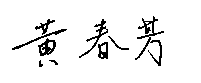 全体团员签字：全体团员签字：全体团员签字：全体团员签字：全体团员签字：全体团员签字：全体团员签字：全体团员签字：全体团员签字：填表说明：表内所有项目须如实填报，如无该项信息请填“无”；如有须作出说明；“在外停留时间”栏内容按“共X天，XXX年XX月XX日离境，XXX年XX月XX日抵境”格式填写；“出访国家/地区”注明具体到访国家或地区名称；收受的礼品请注明馈赠方、礼品名称及如何处理；本表需全体团员签字确认。填表说明：表内所有项目须如实填报，如无该项信息请填“无”；如有须作出说明；“在外停留时间”栏内容按“共X天，XXX年XX月XX日离境，XXX年XX月XX日抵境”格式填写；“出访国家/地区”注明具体到访国家或地区名称；收受的礼品请注明馈赠方、礼品名称及如何处理；本表需全体团员签字确认。填表说明：表内所有项目须如实填报，如无该项信息请填“无”；如有须作出说明；“在外停留时间”栏内容按“共X天，XXX年XX月XX日离境，XXX年XX月XX日抵境”格式填写；“出访国家/地区”注明具体到访国家或地区名称；收受的礼品请注明馈赠方、礼品名称及如何处理；本表需全体团员签字确认。填表说明：表内所有项目须如实填报，如无该项信息请填“无”；如有须作出说明；“在外停留时间”栏内容按“共X天，XXX年XX月XX日离境，XXX年XX月XX日抵境”格式填写；“出访国家/地区”注明具体到访国家或地区名称；收受的礼品请注明馈赠方、礼品名称及如何处理；本表需全体团员签字确认。填表说明：表内所有项目须如实填报，如无该项信息请填“无”；如有须作出说明；“在外停留时间”栏内容按“共X天，XXX年XX月XX日离境，XXX年XX月XX日抵境”格式填写；“出访国家/地区”注明具体到访国家或地区名称；收受的礼品请注明馈赠方、礼品名称及如何处理；本表需全体团员签字确认。填表说明：表内所有项目须如实填报，如无该项信息请填“无”；如有须作出说明；“在外停留时间”栏内容按“共X天，XXX年XX月XX日离境，XXX年XX月XX日抵境”格式填写；“出访国家/地区”注明具体到访国家或地区名称；收受的礼品请注明馈赠方、礼品名称及如何处理；本表需全体团员签字确认。填表说明：表内所有项目须如实填报，如无该项信息请填“无”；如有须作出说明；“在外停留时间”栏内容按“共X天，XXX年XX月XX日离境，XXX年XX月XX日抵境”格式填写；“出访国家/地区”注明具体到访国家或地区名称；收受的礼品请注明馈赠方、礼品名称及如何处理；本表需全体团员签字确认。填表说明：表内所有项目须如实填报，如无该项信息请填“无”；如有须作出说明；“在外停留时间”栏内容按“共X天，XXX年XX月XX日离境，XXX年XX月XX日抵境”格式填写；“出访国家/地区”注明具体到访国家或地区名称；收受的礼品请注明馈赠方、礼品名称及如何处理；本表需全体团员签字确认。填表说明：表内所有项目须如实填报，如无该项信息请填“无”；如有须作出说明；“在外停留时间”栏内容按“共X天，XXX年XX月XX日离境，XXX年XX月XX日抵境”格式填写；“出访国家/地区”注明具体到访国家或地区名称；收受的礼品请注明馈赠方、礼品名称及如何处理；本表需全体团员签字确认。填表说明：表内所有项目须如实填报，如无该项信息请填“无”；如有须作出说明；“在外停留时间”栏内容按“共X天，XXX年XX月XX日离境，XXX年XX月XX日抵境”格式填写；“出访国家/地区”注明具体到访国家或地区名称；收受的礼品请注明馈赠方、礼品名称及如何处理；本表需全体团员签字确认。